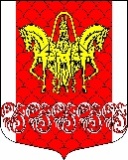 Администрациямуниципального образованияКисельнинское сельское поселениеВолховского муниципального районаЛенинградской областиПОСТАНОВЛЕНИЕот 11 мая  2021 года  № 80Об утверждении графика патрулирования в 2021 году в весенне-летний пожароопасный период на территории муниципального образования «Кисельнинское сельское поселение» Волховского муниципального района Ленинградской области В целях повышения пожарной безопасности, защиты жизни и здоровья граждан и их имущества от пожаров, в соответствии Федеральным законом от 21.12.1994 года № 69-ФЗ «О пожарной безопасности», Федеральным законом от 21.12.1994 года № 68-ФЗ «О защите населения и территорий от чрезвычайных ситуаций природного и техногенного характера», постановлением Правительства РФ от 16.09.2020 № 1479 (ред. от 31.12.2020) "Об утверждении Правил противопожарного режима в Российской Федерации", руководствуясь постановлением администрации МО Кисельнинское СП от 11.05.2021 года № 79 «Об утверждении порядка создания, организации и работы патрульных групп, направленных на выявление случаев несанкционированных палов сухой травянистой растительности, а также обеспечение иных мер комплексной безопасности на территории муниципального образования «Кисельнинское сельское поселение» Волховского муниципального района Ленинградской области,постановляю:     1. Утвердить график патрулирования в 2021 году в весеннее-летний пожароопасный период на территории МО Кисельнинское СП Волховского муниципального района Ленинградской области, согласно Приложения к настоящему постановлению.    2. В период патрулирования организовать проведение дополнительного инструктажа о мерах пожарной безопасности.    3. Настоящее постановление подлежит опубликованию в СМИ и на сайте администрации кисельня.рф и вступает в силу со дня его официального опубликования.     4. Контроль за исполнением постановления оставляю за собой.         Глава администрации Кисельнинское СП                                    С.Г. БелугинИсп. Н.Л. Свинцова, 8(81363)48191ГРАФИКпатрулирования территорий населенных пунктов, расположенных на территории муниципального образования «Кисельнинское сельское поселение» в пожароопасный период 2021 годаПриложение к постановлению главы администрации МО Кисельнинское СП от 11.05.2021г. № 80ГРАФИКпатрулирования территорий населенных пунктов, расположенных на территории муниципального образования «Кисельнинское сельское поселение» в пожароопасный период 2021 годаУТВЕРЖДАЮ Глава администрации МО Кисельнинское СП __________________________Белугин С.Г.«_____»_____________20____г.СОГЛАСОВАНОНачальник территориального отдела Надзорной деятельности и профилактической работы Волховского района______________________Гнедов А.А.«____»_____________20____г.СОГЛАСОВАНОНачальник ОМВД России по Волховскому району Ленинградской области______________________Сукач А.В.«____»______________20___г.№ п/пНаселенные пунктыДата проведения патрулированияСостав группы патрулированияОтметка о выполнении12345д. ЛужаЕженедельно в течении всего пожароопасного периода по согласованию с членами группы патрулированияСпециалист администрации;                                                                 Инспектор ОНД и ПР (по согласованию);                                        Участковый уполномоченный ОМВД России                                  Староста (председатель общественного совета) населенного пункта; Активисты населенного пункта.д. ЧаплиноЕженедельно в течении всего пожароопасного периода по согласованию с членами группы патрулированияСпециалист администрации;                                                              Инспектор ОНД и ПР (по согласованию);                                                    Участковый уполномоченный ОМВД России                                                 Староста (председатель общественного совета) населенного пункта; Активисты населенного пункта.д. КипуяЕженедельно в течении всего пожароопасного периода по согласованию с членами группы патрулированияСпециалист администрации;                                                      Инспектор ОНД и ПР (по согласованию);                              Участковый уполномоченный ОМВД России                                      Староста (председатель общественного совета) населенного пункта;  Активисты населенного пункта.д. НоваяЕженедельно в течении всего пожароопасного периода по согласованию с членами группы патрулированияСпециалист администрации;                                                               Инспектор ОНД и ПР (по согласованию);                                       Участковый уполномоченный ОМВД России                                  Староста (председатель общественного совета) населенного пункта; Активисты населенного пункта.д. Лавния  Еженедельно в течении всего пожароопасного периода по согласованию с членами группы патрулированияСпециалист администрации;                                                                  Инспектор ОНД и ПР (по согласованию);                                       Участковый уполномоченный ОМВД России                                   Староста (председатель общественного совета) населенного пункта;  Активисты населенного пункта.д. ЧерноушевоЕженедельно в течении всего пожароопасного периода по согласованию с членами группы патрулированияСпециалист администрации;                                                                 Инспектор ОНД и ПР (по согласованию);                                            Участковый уполномоченный ОМВД России                                  Староста (председатель общественного совета) населенного пункта; Активисты населенного пункта.д. СюрьяЕженедельно в течении всего пожароопасного периода по согласованию с членами группы патрулированияСпециалист администрации;                                                               Инспектор ОНД и ПР (по согласованию);                                           Участковый уполномоченный ОМВД России                                  Староста (председатель общественного совета) населенного пункта; Активисты населенного пункта.д. СоловьевоЕженедельно в течении всего пожароопасного периода по согласованию с членами группы патрулированияСпециалист администрации;                                                             Инспектор ОНД и ПР (по согласованию);                                        Участковый уполномоченный ОМВД России                                  Староста (председатель общественного совета) населенного пункта; Активисты населенного пункта.д. ПуровоЕженедельно в течении всего пожароопасного периода по согласованию с членами группы патрулированияСпециалист администрации;                                                              Инспектор ОНД и ПР (по согласованию);                                      Участковый уполномоченный ОМВД России                                   Староста (председатель общественного совета) населенного пункта; Активисты населенного пункта.д. ПупышевоЕженедельно в течении всего пожароопасного периода по согласованию с членами группы патрулированияСпециалист администрации;                                                                 Инспектор ОНД и ПР (по согласованию);                                          Участковый уполномоченный ОМВД России                                          Староста (председатель общественного совета) населенного пункта; Активисты населенного пункта.д. Голтово,д. ПалиЕженедельно в течении всего пожароопасного периода по согласованию с членами группы патрулированияСпециалист администрации;                                                               Инспектор ОНД и ПР (по согласованию);                                    Участковый уполномоченный ОМВД России                                   Староста (председатель общественного совета) населенного пункта; Активисты населенного пункта.д. Гнилки,д. ВыдриноЕженедельно в течении всего пожароопасного периода по согласованию с членами группы патрулированияСпециалист администрации;                                                            Инспектор ОНД и ПР (по согласованию);                                    Участковый уполномоченный ОМВД России                                            Староста (председатель общественного совета) населенного пункта;     Активисты населенного пункта.д. Кути,д. НурмаЕженедельно в течении всего пожароопасного периода по согласованию с членами группы патрулированияСпециалист администрации;                                                               Инспектор ОНД и ПР (по согласованию);                                   Участковый уполномоченный ОМВД России                                  Староста (председатель общественного совета) населенного пункта;                                                                                        Активисты населенного пункта. д.СеливерстовоЕженедельно в течении всего пожароопасного периода по согласованию с членами группы патрулированияСпециалист администрации;                                                            Инспектор ОНД и ПР (по согласованию);                                         Участковый уполномоченный ОМВД России                                   Староста (председатель общественного совета) населенного пункта; Активисты населенного пункта.